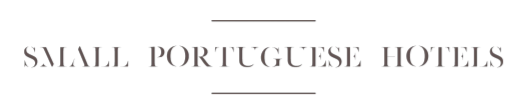 Parceria da marca com a Rede Expressos traz vantagens para os membros do programa RFlex Small Portuguese Hotels assina parceria com a 
Rede Expressos  Lisboa, 17/05/2022– Chegou a hora de voltar a viajar e descobrir Portugal de Norte a Sul, da costa ao campo, em conforto e segurança. A Small Portuguese Hotels junta-se à Rede Expressos, para oferecer vantagens aos mais de 250 mil clientes RFlex nas suas reservas num alojamento da cadeia hoteleira, em www.smallportuguesehotels.com.Nesta iniciativa com a Rede Expressos, marca líder e de referência no panorama de transporte rodoviário nacional, a Small Portuguese Hotels reforça o seu compromisso de mostrar o melhor que Portugal tem para oferecer, com conteúdos originais, parcerias relevantes e ofertas imbatíveis, contribuindo, assim, para a retoma da economia nacional e do setor do turismo. Por cada reserva efetuada num dos hotéis Small Portuguese Hotels, os clientes RFlex recebem diretamente benefícios com esta parceria, para além do desconto adicional de 5% nessa mesma estadia, como vantagem da reserva através da plataforma.“Estamos muito entusiasmados na Small Portuguese Hotels com esta colaboração com a Rede Expressos. Acreditamos que a retoma e o regresso do Turismo passa por parcerias como esta, que trazem real valor aos nossos clientes”, afirma Rita Alves Machado, VP Sales & Marketing da SPH. “Principalmente ao longo dos últimos dois anos, os Portugueses têm vindo a descobrir os lugares incríveis que Portugal oferece para férias e fins de semana, nos nossos hotéis”.“A Rede Expressos não pretende apenas vender bilhetes de autocarro, mas sim proporcionar uma experiência completa e única de viagem a todos os seus passageiros”, explica afirmou Celso Silva, Diretor de Marketing da Rede Nacional de Expressos. “Com esta parceria podemos oferecer oportunidades de alojamento, pelo que não poderíamos estar mais satisfeitos com o potencial que podemos retirar da parceria com a SPH”. A Small Portuguese Hotels é hoje a maior cadeia hoteleira portuguesa, com mais de 140 pequenos hotéis independentes que incentivam os portugueses a descobrir, com a máxima segurança, o que Portugal tem de melhor para oferecer, ao mesmo tempo que apoia a hotelaria, o turismo e os negócios locais.Para mais informação:Lift ConsultingRita Santiagorita.santiago@lift.com.pt  918 655 125Sobre a Small Portuguese HotelsA Small Portuguese Hotels (SPH) é uma iniciativa da Great Hotels of the World (GHOTW) que tem como propósito divulgar pequenos hotéis e alojamentos independentes que permitem descobrir, com a máxima segurança, o que Portugal tem de melhor para oferecer, ao mesmo tempo que apoia a hotelaria, o turismo e os negócios locais. Na SPH os portugueses encontram mais de 140 hotéis de 3 a 5 estrelas, de norte a sul do país e ilhas, todos com a certificação Clean na Safe, sendo esta a única cadeia hoteleira nacional a oferecer um programa CASHBACK, onde podem receber 5% do valor da sua reserva, após o check-out, para usar em compras online. A GHOTW é uma soft brand hoteleira que fornece serviços de vendas, marketing, distribuição e soluções tecnológicas inovadoras a hotéis independentes, dando-lhes acesso a mercados, canais e clientes que lhes permitem competir com cadeias globais. Os produtos e serviços da GHOTW adaptam-se às necessidades específicas dos seus hotéis. Essa abordagem altamente personalizada garante que cada hotel mantém a sua personalidade e autenticidade. No portefólio da GHOTW predominam hotéis de mais de 200 quartos, de categoria superior e de luxo e que apostam nos segmentos de lazer e de negócios, bem como no bleisure - uma combinação de ambos. Sobre a Rede ExpressosA Rede Expressos, empresa 100% portuguesa, é responsável pelo transporte de passageiros e entrega de encomendas em Portugal e Espanha. É líder nacional no setor e assegura a ligação entre centenas de destinos, várias vezes ao dia, tais como: Lisboa, Porto, Braga, Coimbra, Fátima, Faro, Évora, entre muitas outras cidades e vilas de norte a sul.Atualmente, com uma rede de concessões de aproximadamente 42.000 km, forma a mais densa e completa rede de transportes de médio e longo curso do país, garantindo um elevado padrão de qualidade e segurança, o que a torna preferida por milhões de passageiros. Em 2021, a Rede Expressos, percorreu mais de 100.000 km diários e transportou mais de 5 milhões de passageiros e colocou na estrada mais de 350 viaturas. Mais informações em www.rede-expressos.pt.